Noteguide for Vertical Acceleration  - Videos 4E	 (keep)   	     Name					Example 1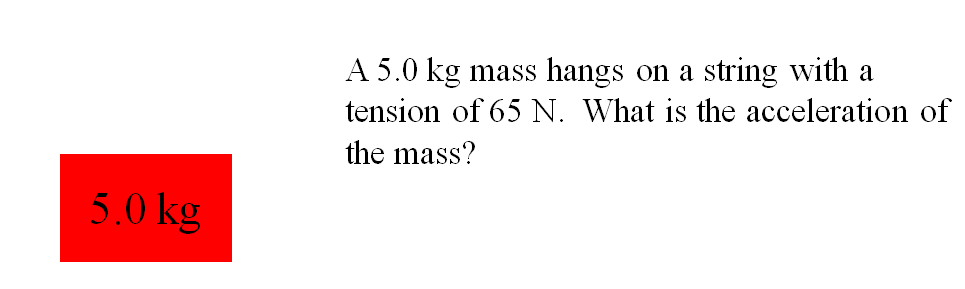 Example 2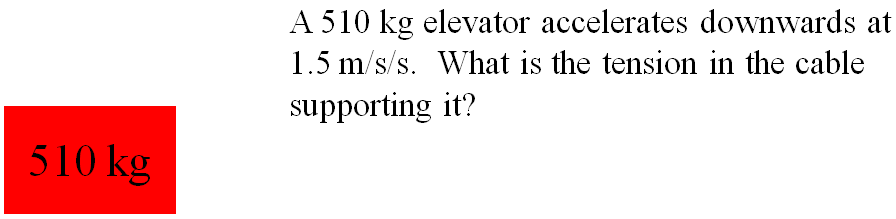 Example 3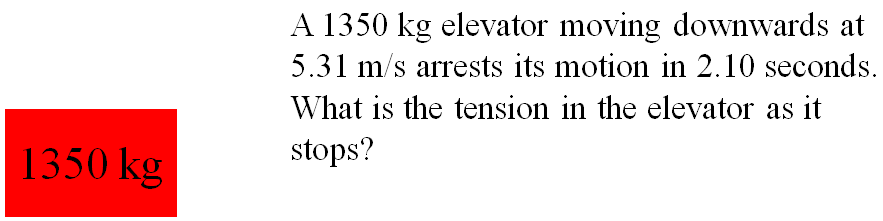 (Do the whiteboards on the back)Try to do these without looking at the video, but if you get stuck, watch the video until you get unstuck, and do it from there.1. A 314 kg elevator accelerates upward 4.7 m/s/s.  What is the tension in the cable supporting it?  (4553 N)2. A 314 kg elevator accelerates downward at 2.7 m/s/s.  What is the tension in the cable supporting it? (2229.4 N)3. A 10.0 kg mass hangs on a string with a tension of 126 N, what is its acceleration? (+2.8 m/s/s upwards)4. A 10.0 kg mass hangs on a string with a tension of 52.0 N, what is its acceleration?  (-4.6 m/s/s downwards)5. A 62 kg climber falling at 9.4 m/s has their downward motion arrested in a distance of 5.3 m.  What is the tension on the rope if the acceleration is uniform? (1124.4 N)6. A 1420 kg elevator is moving upwards at 4.1 m/s and stops in 1.7 s.  What is the tension in the cable supporting the elevator as it stops? (10,491.3 N)